О проведении ярмарки «Выходного дня» среди местных товаропроизводителейВ соответствии с распоряжением главы муниципального образования «Ленский район» от «14» сентября 2022 года №01-04-1848/2 «О подготовке и проведении мероприятий, посвященных Дню предпринимателя Республики Саха (Якутия) в Ленском районе», в целях популяризации и престижа предпринимательства на территории Ленского района:Провести ярмарку «Выходного дня» местных товаропроизводителей – 15 октября 2022 года на территории Центрального рынка. МКУ «Ленское управление сельского хозяйства» (Захаров И.К.) выделить денежные средства для организации и проведения ярмарки.3.	 Утвердить положение о проведении ярмарки, согласно приложению к настоящему распоряжению.4.	 Главному специалисту управления делами (Иванская Е.С.)  опубликовать данное распоряжение в средствах массовой информации и разместить на официальном сайте МО «Ленский район».5.  Контроль исполнения настоящего распоряжения возложить на и.о. заместителя главы по инвестиционной и экономической политики Кондратьеву О.А.И.о. главы                                                                    Е.С. Каражеляско                                                                             Приложение                                                                        к распоряжению и.о. главы                                                                                                  от «__» ______ 2022 года     ПОЛОЖЕНИЕО проведении ярмарки «Выходного дня» местных товаропроизводителей и услуг Ленского района Общие положения Настоящее Положение о проведении ярмарки «Выходного дня» среди местных товаропроизводителей Ленского района, приуроченной ко Дню предпринимателя РС(Я), разработано в целях насыщения потребительского рынка экологически чистой продукцией местных товаропроизводителей, показ достижений в области местного производства товаров и услуг (далее – Положение).В настоящем Положении используются следующие основные понятия:а) ярмарка «Выходного дня» - универсальная ярмарка, проведение которой приурочено к выходным и праздничным дням;б) участник ярмарки - зарегистрированное в установленном законодательством Российской Федерации порядке юридическое лицо, индивидуальный предприниматель, а также самозанятый гражданин (в том числе гражданин - глава крестьянского (фермерского) хозяйства, член такого хозяйства, гражданин, ведущий личное подсобное хозяйство или занимающийся садоводством, огородничеством, животноводством, производством товаров и услуг), которому в соответствии с настоящим Порядком предоставлено торговое место на ярмарке.1.3. Организатором ярмарки является управление инвестиционной и экономической политики администрации МО «Ленский район» (далее - Уполномоченный орган) совместно с МКУ «Ленское управление сельского хозяйства».Цели и задачи:а) содействие развитию предпринимательства;б) содействие реализации местной продукции;в) расширение партнерских отношений между товаропроизводителями, установление деловых связей;г) насыщение потребительского рынка товарами и услугами местного производства;д) повышение интереса жителей к местной продукции.2.  Место и порядок проведения ярмаркиДата и место проведения ярмарки: 15 октября 2022 года, Центральный рынок, г. Ленск. 2.2. На ярмарке может быть представлена продукция и услуги, производимые на территории РС(Я).2.3. Участники ярмарки имеют право вести розничную торговлю своей продукции, оказывать услуги, консультировать, проводить дегустацию, презентацию в течение всего срока проведения Ярмарки.2.4. Участники ярмарки самостоятельно оформляют свое выставочное место рекламными щитами и другими наглядными материалами. 2.5. В рамках проведения Ярмарки проводится конкурс: Лучший участник ярмарки.2.5.1. Конкурс проводится в очном формате по шести номинациям:а) Лучший участник ярмарки «Выходного дня»;б) Лучшее оформление торгового места;в) Лучший ассортимент;г) Доступные цены;д) Самый бойкий продавец;е) Приз зрительских симпатий.Для определения победителей создана конкурсная комиссия из состава организационного комитета, утвержденного распоряжением главы муниципального образования «Ленский район» от «14» сентября №01-04-1848/2 «О подготовке и проведении мероприятий, посвященных Дню предпринимателя Республики Саха (Якутия) в Ленском районе».Критерии для определения победителей по номинациям:Лучший участник районной ярмарки «Выходного дня».Оценивается внешний вид торгового места, внешний вид продавца, разнообразие представленного ассортимента продукции (баллы от 1 до 3).2.7.2. Лучшее оформление торгового места.Оценивается оригинальность оформления торгового места (баллы от 1 до 3), использование эко-материалов (баллы от 1 до 3).Доступные цены.Оценивается выставление товаров (продукции) по низким ценам путем сравнения цен участников ярмарки (баллы от 1 до 3).Лучший ассортимент.Оценивается количество видов выставленных товаров (продукции) (баллы от 1 до 3), эстетичность внешнего вида товаров (продукции) (баллы от 1 до 3).Самый бойкий продавец.Оценивается подача (реклама) выставленных товаров (продукции) с использованием сценических костюмов (баллы от 1 до 3), шуток-прибауток, песен (баллы от 1 до 3).Приз зрительских симпатий.Проводится опрос населения путем интервьюирования (опрос не менее 20 человек) (баллы от 1 до 3).Члены конкурсной комиссии ставят баллы по утвержденным критериям (Приложение №3 к Положению). Выводится общее количество баллов по участникам по всем номинациям. Победители определяются по количеству набранных баллов.Для участия в ярмарке «Выходного дня» необходимо предоставить  заявку, согласно Приложению №2 к настоящему Положению в уполномоченный орган или МКУ «Ленское управление сельского хозяйства» (сельхозтоваропроизводители, ЛПХ, самозанятые граждане в сфере сельскогохозяйство) в срок до 01 октября 2022 года на электронный адрес: econom_lensk@mail.ru или ushlensk@bk.ru.Участники ярмарки должны строго соблюдать и выполнять требования ТО Управления Роспотребнадзора Ленского района по Республике Саха (Якутия), согласно Приложению №1 к настоящему Положению.3. Награждение победителей Конкурса3.1. Результаты Конкурса публикуются организатором на официальном сайте администрации муниципального образования «Ленский район» https://lenskrayon.ru/.3.2. Победителям Конкурса будут вручены грамоты и сертификаты. Грамоты и сертификаты победителей Конкурса распределяются следующим образом:   3.2.1. В номинации «Лучший участник ярмарки «Выходного дня» присуждаются первое, второе и третье места:3.2.1.1. За I место вручается грамота и сертификаты на сумму – 8000 рублей.3.2.1.2. За II место вручается грамота и сертификаты на сумму – 5000 рублей.3.2.1.3. За III место вручается грамота и сертификаты на сумму – 3500 рублей.3.2.2. В номинации «Лучшее оформление торгового места» - 1 участник, вручается грамота и сертификаты на сумму - 4000 рублей;3.2.3. В номинации «Лучший ассортимент» - 1 участник, вручается грамота и сертификаты на сумму – 3500 рублей;3.2.4. В номинации «Доступные цены» - 1 участник, вручается грамота и сертификаты на сумму - 3000 рублей;3.2.5. В номинации «Самый бойкий продавец» - 1 участник, вручается грамота и сертификаты на сумму - 3000 рублей;3.2.6. В номинации «Приз зрительских симпатий» - 1 участник, вручается грамота и сертификаты на сумму - 3000 рублей.3.3. При получении физическим лицом сертификатов на сумму свыше 4000 рублей, получатель обязан исчислить НДФЛ (п.28 ст. 217, п.2 ст. 226 НК).3.4. Победители Конкурса имеют право использовать грамоты в рекламных целях.Начальник управленияинвестиционной                                                                     О.А. Кондратьеваи экономической политики                Приложение №1                                                        к положению о проведении                                                     ярмарки «Выходного дня» Условия участия на ярмарке выходного дняВ целях обеспечения санитарно-эпидемиологического благополучия населения, а также профилактики возникновения и распространения инфекционных заболеваний и пищевых отравлений среди участников и гостей сельскохозяйственной ярмарки выходного дня, руководствуясь федеральными законами от  г. №52 ФЗ «О санитарно-эпидемиологическом благополучии населения» от  г. №29-ФЗ «О качестве и безопасности пищевых продуктов», техническими регламентами ТР ТС 033/2013 «О безопасности молока и молочной продукции», ТР ТС 034/2013 «О безопасности мяса и мясной продукции», санитарно-эпидемиологическими правилами СП 3.1.3597-20 «Профилактика новой короновирусной инфекции (Covid-19)» (с изменениями и дополнениями»), Санитарно-эпидемиологическими правилами СП 2.3.6.3668-20 «Санитарно-эпидемиологические требования к условиям деятельности торговых объектов и рынков, реализующих пищевую продукцию», Постановлением Главного государственного врача РС(Я) №2 от 14.07.2010 г. «О профилактике острых кишечных инфекций в РС (Я), соблюдения требования санитарного законодательства, а также законодательства в сфере технического регулирования, а именно:Соблюдения правил товарного соседства и условий хранения пищевой продукции, зонирования мест в соответствии с видами реализуемой продукцией (мясная продукция, молочная продукция, овощи), наличие подтоварников не ниже 15 см от пола;Обеспеченность холодильным оборудованием; достаточным количеством раздаточного, разделочного и вспомогательного инвентаря (доски для разделки колбас и мяса отдельно, ножи для разделки колбас и мяса отдельно, топоры, колоды для разруба мяса, лопатки, щипцы, емкости и.т.д.); Наличие одноразовых перчаток и санитарной одежды, на которой должен быть нагрудный фирменный знак (логотип) организации, с указанием ее наименования, адреса (местонахождения) или ФИО ЛПХ;Наличие у участников ярмарки личных медицинских книжек установленного образца с пройденным в полном объеме медицинским обследованием (печать врача-терапевта о допуске к работе) и гигиеническим обучением (по теме «торговля»), вакцинации против гепатита А, дизентерии, в том числе против новой короновирусной инфекции (Covid-19), либо сведения о недавно перенесенном заболевании; Наличие документов, подтверждающих происхождение, качество и безопасность реализуемой продукции (товарно-сопроводительные документы, декларация о соответствии для готовой продукции, ветеринарное свидетельство (в бумажном варианте) для мясной и молочной продукции.При участии в ярмарке субъектов предпринимательства, занятых производством и реализацией пищевой продукции, учитывать в обязательном порядке следующие условия:Наличие стационарной базы, как для предприятий пищевой промышленности, общественного питания, так и предприятий торговли пищевой продукции (кафе, бар, ресторан, магазин);Наличие договора производственного контроля с аккредитованным центром на проведение лабораторных исследований; обязательное наличие протоколов лабораторных испытаний пищевой продукции и блюд в 2022 году;Наличие на упакованной пищевой продукции предприятий общественного питания и пищевой промышленности, этикеток с нанесением маркировок, соответствующих установленным требованиям Технических регламентов Таможенного союза;Наличие опрятного внешнего вида и средств индивидуальной защиты (антисептики для обработки рук работников и желающих);Рабочие места участников ярмарки должны быть обеспечены:Вывесками с указанием наименования предприятия (ИП, юридического лица, ЛПХ и.т.д.) и ОГРН;Емкостями для сбора пищевых отходов и сухого мусора с использованием одноразовых пакетов и своевременного их удаление посредством выноса в мусорные баки;Весовым оборудованием (весы), прошедшим поверку в аккредитованных органах метрологии.Начальник управленияинвестиционной                                                                     О.А. Кондратьеваи экономической политики              Приложение №2                                                        к положению о проведении                                                     ярмарки «Выходного дня» И.о. главы МО «Ленский район»Каражеляско Е.С.(наименование предприятия (организации) или физ.лица)(ФИО и телефон представителя предприятия (организации))ЗАЯВКАна участие в ярмарке «Выходного дня»(наименование предприятия (организации) или физ.лица)Перечень ассортимента товаров и услуг:1…….2…….Участник конкурса ознакомлен с Положением о ярмарке «Выходного дня» и требованиями Роспотребнадзора РС(Я) по Ленскому району и согласен с условиями участия. (наименование должности)                     (подпись)                            (инициалы, фамилия)Дата____________     М.П. (При наличии)Начальник управленияинвестиционной                                                                     О.А. Кондратьеваи экономической политики                                                                                           Приложение №3                                                                                                                                   к положению о проведении                                                                                                                                 ярмарки «Выходного дня» Оценочный листЧлен комиссии (ФИО): __________________    ___________ (подпись)Дата:Начальник управленияинвестиционной                                                                     О.А. Кондратьеваи экономической политикиМуниципальное образование«ЛЕНСКИЙ РАЙОН»Республики Саха (Якутия)Муниципальное образование«ЛЕНСКИЙ РАЙОН»Республики Саха (Якутия)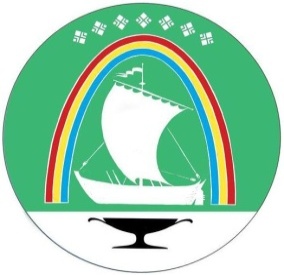 Саха Өрөспүүбүлүкэтин«ЛЕНСКЭЙ ОРОЙУОН» муниципальнайтэриллиитэ     РАСПОРЯЖЕНИЕ     РАСПОРЯЖЕНИЕ                          Дьаhал                          Дьаhал                          Дьаhал                г. Ленск                г. Ленск                             Ленскэй к                             Ленскэй к                             Ленскэй кот «21» _сентября_ 2022 года                                     № _01-04-1902/2_от «21» _сентября_ 2022 года                                     № _01-04-1902/2_от «21» _сентября_ 2022 года                                     № _01-04-1902/2_от «21» _сентября_ 2022 года                                     № _01-04-1902/2_от «21» _сентября_ 2022 года                                     № _01-04-1902/2_№ п/пНаименованиеОтветПолное наименование предприятия
(организации) или физ.лицаГод основанияЮридический адресФактический адрес ИНН, ОГРНРуководитель: должность,  Ф. И. О.Вид деятельности (ОКВЭД)ТелефонЭлектронная почта№ п/пФИО Участника ярмаркиЛучший участник ярмарки «Выходного дня»Лучшее оформление торгового местаЛучший ассортиментДоступные ценыСамый бойкий продавецПриз зрительских симпатий№ п/пФИО Участника ярмаркиот 1 до 3 балловот 1 до 3 балловот 1 до 3 балловот 1 до 3 балловот 1 до 3 балловот 1 до 3 баллов12…